Отделнадзора и контроляв сфере образованияМинистерства образованияи наукиРеспублики Северная Осетия-Алания                                                  ОТЧЕТ о результатах исполнения предписания № _119/962_по итогам проверки Муниципального казенного дошкольного образовательного учреждения детский сад №3 «Карапуз» г.ДигораСогласно выданному предписанию отчет необходимо направить в срок до 04.06.2020г.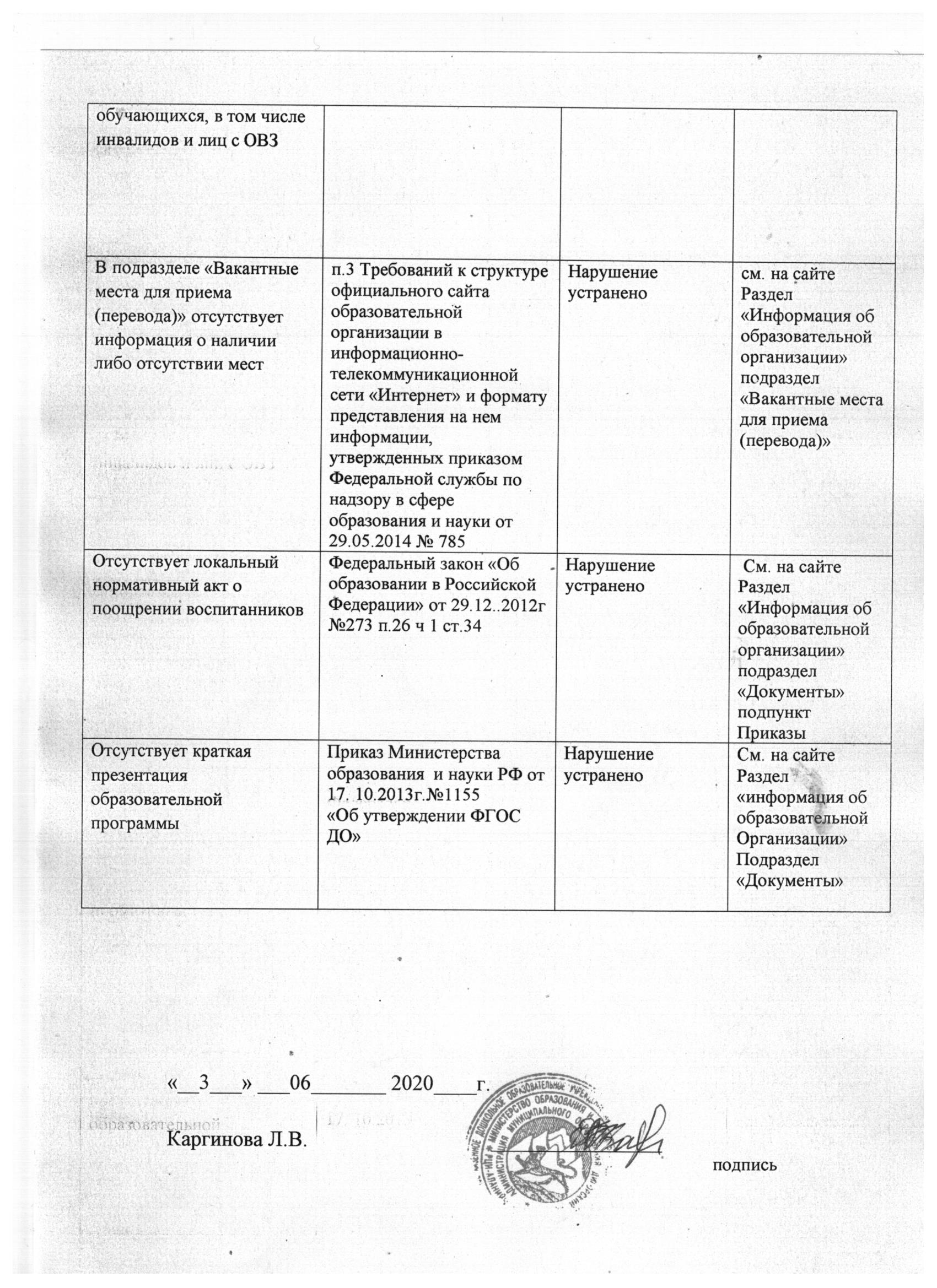 Перечень выявленных нарушенийПункт (абзац) нормативного правового акта и нормативный правовой акт, требование которого нарушеноПринятые мерыКопии документов и иных источников, подтверждающих устранение нарушенияОбразовательной организацией не обеспечивается  функционирование  внутренней системы оценки качества образованияП.13 ч.3.ст.28 Федеральный закон «Об образовании в Российской Федерации»Нарушение устраненоРазработано и введено в действие Положение  о внутренней системы оценки  качества образования Копия приказ № 72 от 02.09 2019г.см. на сайте  раздел «Информация об образовательной  организации  подраздел «Документы» подпункт «Приказы»Отсутствие акта органа местного самоуправления муниципального района о закреплении образовательных организаций за конкретными территориями муниципального районап.6 Порядок приема Приказ Министерства образования и науки РФ  от 08.04.2014г. №293Нарушение устраненоКопия Постановления Главы АМС МО Дигорский районО закреплении территорий №275от 26.09.2016г.см. на сайте Раздел«Информация об образовательной организации» подраздел «Документы», подпункт «Локальные акты»Не размещены на информационном стенде образовательной организации и на официальном сайте образовательной организации в сети Интернет распорядительные акты о зачислении детей в образовательную организациюп. 17 Об утверждении Порядка приема на обучение по образовательным программам дошкольного образования от 08.04.2014 № 462Нарушение устраненоРаспорядительные акты (приказы) о зачислении детей Копии приказов№72 от 02.09.2019см.на сайте Раздел «Информация об ОО» подраздел «Вакантные места для приема (перевода)Не урегулирован в Уставе порядок принятия локальных нормативных актовч.1 ст. 30 ФЗ от 29.12.2012 № 273-Ф3 «Об образовании в Российской Федерации»Нарушение устраненоРазработано и введено в действие положение о порядке разработки и принятия локальных актовКопия приказа №10 от 15.01.2020Копия приложения к приказу №10см. на сайтеРаздел«Информация об образовательной организации» подраздел «Документы», подпункт «Приказы» Не учитывается мнение родителей (законных представителей) несовершеннолетних обучающихся и педагогических работников при принятии локальных нормативных актов, затрагивающих права обучающихся и работников образовательной организации по вопросам управления образовательной организацией и при  принятии образовательной организацией локальных нормативных актов, затрагивающих их права и законные интересыч.3 ст. 30 ФЗ № 273Нарушение устранено. Копии локальных актов см. на сайтеРаздел«Информация об образовательной организации» подраздел «Документы», подпункт «Локальные акты» Содержание локальных нормативных актов образовательной организации дублирует основные положения федеральных нормативных правовых актов, не отражая специфики деятельности конкретного учрежденияп.1 ч.3 ст. 28, ч.2 ст.30, ч.6 ст.45 ФЗ № 273 в части разработки локальных нормативных актов по вопросам, не относящихся к компетенции образовательной организацииНарушение устраненоСодержание локальных актов приведено в соответствие со спецификой деятельности МКДОУ д/с №3 «Карапуз»Копия приказа №9 от 14.012020г.см. на сайте Раздел«Информация об образовательной организации» подраздел «Документы», подпункт «Приказы»Не прошли обучение навыкам оказания первой помощи работники образовательной организациич.11 ст.41 ФЗ № 273Нарушение устраненоКопии сертификатов прилагаютсяОтсутствует паспорт безопасности образовательной организацииПостановление Правительства № 1006 от 02.08.2019 «Об утверждении требований к антитеррористической защищенности объектов (территорий) Министерства просвещения РФ, относящихся к сфере деятельности Министерства просвещения РФ, и формы паспорта безопасности этих объектов (территорий)Паспорт безопасности образовательной организации имеетсяКопия паспорта безопасности образовательной организацииот 19.12.2019г. прилагаетсясм. на сайтеРаздел«Информация об образовательной организации» подраздел «Документы»Отсутствует паспорт доступности для инвалидов объекта  и услугп.7 Приказа Министерства  образования и науки РФ от 09.11.2015 № 1309 «Об утверждении Порядка обеспечения условий доступности для инвалидов объектов и предоставляемых услуг в сфере образования, а также оказания им при этом необходимой помощи»Нарушение устраненоКопия Паспорта доступности прилагается см. на сайте Раздел « Материально-техническое обеспечение и оснащенность образовательного процесса»Копия приказа №9от 16.01.2020г.см. на сайтеРаздел«Информация об образовательной организации» подраздел «Документы», подпункт «Приказы»У помощников воспитателей нет специальной подготовки установленной в разделе «Требования к квалификации»Приказ Минздравсоцразвития России от 26.08.2010 № 761н «Об утверждении Единого квалификационного справочника должностей руководителей, специалистов и служащих, раздела «Квалификационные характеристики должностей работников образования»Нарушение устраненоКопии дипломов (удостоверений) прилагаютсяНе разработана программа развития образовательной организацииСт.28 п.7 ч.3 Федерального закона  «Об образовании в российской Федерации»Нарушение устраненоКопия программы развития.см. на сайтераздел «информация об образовательной  организации» подраздел «Образование»Организационный отдел образовательной программы не содержит особенности организации развивающей предметно-пространственной среды с учетом использования дополнительных парциальных программп.2.11.3 Приказа Министерства образования и науки РФ от 17.12.2013 № 1155 «Об утверждении ФГОС ДО»Нарушение устраненоПланы оснащения развивающей предметно-пространственной среды с использованием дополнительных парциальных программ утвержденыКопия приложения 1 прилагаетсясм. на сайте Раздел «Информация об образовательной организации» подраздел«Образование», подпункт «Копия плана»Не организованы соответствующие мероприятия по методическому обеспечению реализации ФГОС ДО, не разработаны и не утверждены руководителем планы оснащения развивающей предметно-пространственной средып.2.11.3 Приказа Министерства образования и науки РФ от 17.12.2013 № 1155 «Об утверждении ФГОС ДО»Нарушение устраненоКопия приложения 2 прилагаетсясм. на сайте Раздел «Информация об образовательной организации» подраздел«Образование»В подразделе «Структура и органы управления образовательной организацией» не указаны органы управления в структуре образовательной организации (педагогический совет, совет обучающихся, совет учреждения и другие)п.3 Требований к структуре официального сайта образовательной организации в информационно-телекоммуникационной сети «Интернет» и формату представления на нем информации, утвержденных приказом Федеральной службы по надзору в сфере образования и науки от 29.05.2014 № 785Нарушение устраненосм. на сайтеРаздел«Информация об образовательной организации» подраздел «Структура и органы управления образовательной организацией»Подраздел «Образовательные стандарты» не содержит копий или гиперссылок на соответствующие документы на сайте Минобра о федеральных государственных образовательных стандартах и об образовательных стандартахп.3 Требований к структуре официального сайта образовательной организации в информационно-телекоммуникационной сети «Интернет» и формату представления на нем информации, утвержденных приказом Федеральной службы по надзору в сфере образования и науки от 29.05.2014 № 785Нарушение устраненосм. на сайтеРаздел«Информация об образовательной организации» подраздел «Образовательные стандарты»Подраздел «Материально-техническое обеспечение и оснащенность образовательного процесса» не содержит информацию о средствах обучения и воспитания, в том числе приспособленных для использования инвалидами и лицами с ОВЗ, информацию об обеспечении доступа в здания образовательной организации инвалидов и лиц с ОВЗ, информацию об условиях питания обучающихся, в том числе приспособленных для использования инвалидами и лицами с ОВЗ, об условиях охраны здоровья п.3 Требований к структуре официального сайта образовательной организации в информационно-телекоммуникационной сети «Интернет» и формату представления на нем информации, утвержденных приказом Федеральной службы по надзору в сфере образования и науки от 29.05.2014 № 785Нарушение устраненосм. на сайтеРаздел«Информация об образовательной организации»подраздел «Материально-техническое обеспечение и оснащенность образовательного процесса»